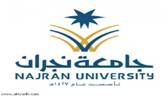 Week No.DateDateSyllabus/TopicsREMARKSWeek No.HijriGregorianSyllabus/TopicsREMARKS2/1/14416/1/14411/9/20195/9/2019ORIENTATIONThe following sections are excluded from all units: -Grammar, -Final speaking task, -Unit project, and -Alternative speaking topics9/1/144113/1/14418/9/201912/9/2019Unit 1:Listening one: Vocabulary, Preview, Main ideas, Details  & Make inferences (p. 4-9)Speaking activities: Express opinions (p. 9)Listening two: Comprehension, Vocabulary, & Listening skill (p. 10-13), Speaking activities: Vocabulary (p. 14-17), Pronunciation (p, 21-23), Speaking skill (p. 24)16/1/144120/1/144115/9/201919/9/2019Unit 2: Listening one: Vocabulary, Preview, Main ideas &Details and Make inferences (p. 30-36)Speaking activity: Express opinions (p.36)Listening two: Comprehension, Vocabulary and Listening skill (p. 37-40), Speaking activities: Vocabulary (p. 42-43), Pronunciation & Speaking skill (p. 49-52)23/1/144127/1/144122/9/201926/9/2019Unit 3: Listening one: Vocabulary, Preview, Main ideas, Details and Make inferences (p. 58-63),Listening skill (p, 66-67)Speaking activities: Express Opinions (p. 63)Listening two: Comprehension, Vocabulary and Listening skill  (p. 64-67)Speaking activities: Vocabulary (p. 70-71), Pronunciation (p. 75-76)Speaking skill (78-79)*23/9/2019 Saudi National Day30/1/14414/2/144129/9/20193/10/2019Unit 4: Listening one: Vocabulary, Preview, Main ideas, Details and Make inferences (p. 84-9)Speaking activity: Express opinions (p. 91)Listening two: Comprehension, Vocabulary and Listening skill (p. 92-94), Speaking activities: Vocabulary: Review and Expand (p. 96-97) Pronunciation (p. 102—103), Speaking skill (p. 104-105)7/2/144111/2/14416/10/201910/10/2019FMT14/2/144118/2/144113/10/201917/10/2019Unit 5: Listening one: Vocabulary, Preview, Main ideas, Details & Make inferences (p. 112-117)Speaking activities: Express opinions (p. 117)Self-study:Vocabulary: Review & Expand (p. 122-124)21/2/144125/2/144120/10/201924/10/2019Unit 5 continued: Listening two: Comprehension, Vocabulary, Listening skill (p. 118-120)Speaking activities: Pronunciation and Speaking skill (p. 127-130)Unit 6: Listening one: Vocabulary, Preview, Main ideas, Details and Make inferences (p. 136-142)Speaking activities: Express opinions (p. 142)28/2/14413/3/144127/10/201931/10/2019Unit 6 continued: Listening two: Comprehension &  Vocabulary, Listening skill (p. 142-146), Pronunciation (p. 154) Speaking activities: Vocabulary: Create (p. 150),Speaking skill (p. 155-157)Self-study:Vocabulary: Review & Expand (p. 147-150)6/3/144110/3/14413/11/20197/11/2019Unit 7: Listening one: Vocabulary, Preview, Main ideas, Details & Make inferences (164-170)13/3/144117/3/144110/11/201914/11/2019SMT20/3/144124/3/144117/11/201921/11/2019Unit 7 continued: Listening two: Comprehension, Vocabulary and Listening skill (p. 171-174) Speaking activities: Pronunciation and Speaking skill (p. 182-185)Unit 8:  Listening one: Vocabulary, Preview, Main ideas, Details &Make inferences (p. 192-196) Self-study:Vocabulary (p. 176-177)27/3/14411/4/144124/11/201928/11/2019Unit 8 continued:Speaking activities: Express Opinions (p. 196)Listening two: Comprehension, Vocabulary and Listening skill (p. 197-199)Speaking activities: Vocabulary (p. 201-204),Pronunciation (p. 209-210) &  Speaking  skill (p. 212-213) Self-study:Vocabulary (p. 176-177)4/4/14418/4/14411/12/20195/12/2019Listening two: Comprehension, Vocabulary and Listening skill (p. 171-174)Unit 8 continued: Speaking activities: Pronunciation and Speaking skill (p. 182-185)11/4/144115/4/14418/12/201912/12/2019REVISION18/4/144122/4/144115/12/201919/12/2019FINAL EXAMS25/4/144129/4/144122/12/201926/12/2019FINAL EXAMS3/5/14417/5/144129/12/20192/1/2020FINAL EXAMS10/5/144121/5/14415/1/202016/1/2020INTER SEMESTER BREAK